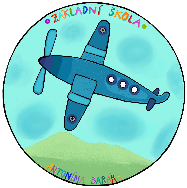 Základní škola Antonína Baráka, Sady Pionýrů 361/4, 410 02 Lovosice, okres Litoměřice, příspěvková organizace, tel.: 416 532 265, e-mail: info@zsabaraka.czZápisní lístek do školní družiny pro školní rok 2022/2023Jméno žáka:                                                                                 Třída:Datum narození:                                                                           Zdravotní pojišťovna:Bydliště:                                                                                       PSČ:Upozornění na zdravotní problémy dítěte:Jméno a příjmení otce (zákonného zástupce):Telefon:Jméno a příjmení matky (zákonného zástupce):Telefon:Upozornění: Má-li být dítě uvolněno z družiny dříve než v hodinu určenou na zápisním lístku, musí se předem prokázat písemným vyzváním rodičů zapsaným ve školním notýsku.Dávám svůj souhlas základní škole k tomu, aby zpracovávala a evidovala osobní citlivé údaje mého dítěte. Souhlas je udělen dle zákona č. 101/2000 Sb. o ochraně osobních údajů a Nařízení Evropského parlamentu a Rady (EU) 2016/679 a to po dobu vzdělávání mého dítěte a dobu nezbytnou pro jejich zpracování, vědecké účely a archivnictví. Svůj souhlas poskytuji pro účely vedení povinné dokumentace školy podle zákona č. 561/2004 Sb., školského zákona v platném znění. Souhlas poskytuji pouze škole, která bez zákonem stanovených případů nesmí tyto osobní a citlivé osobní údaje poskytnout dalším osobám a úřadům. Osobní údaje budou zpřístupněny pouze oprávněným zaměstnancům školy či zaměstnancům zpracovatele, a to pouze v míře nezbytné pro účely zpracování. Správce je oprávněn osobní údaje zpracovávat v písemné podobě 
a automatizovaně prostřednictvím počítačů a počítačových programů.Beru na vědomí, že podpisem tohoto souhlasu, podle zákona o ochraně osobních údajů a Nařízení Evropského parlamentu a Rady (EU) mám právo:Požadovat po správci informaci, jaké moje osobní údaje zpracovává,Požadovat po správci vysvětlení ohledně zpracování mých osobních údajů,Vyžádat si aktualizaci nebo opravu těchto údajů,Souhlas kdykoliv odvolat (např. zasláním e-mailu nebo dopisu na kontaktní údaje Správce či Pověřence),Požadovat výmaz těchto údajů,V případě pochybností o dodržování povinností souvisejících se zpracováním osobních údajů se obrátit na Správce, jeho pověřence nebo Úřad pro ochranu osobních údajů.Prohlašuji, že jsem si vědom(a) svých práv, a že tento souhlas je vyjádřením svobodného, konkrétního, informovaného a jednoznačného svolení ke zpracování osobních údajů.V Lovosicích dne: ________________   Podpis zákonných zástupců:____________________Záznamy o propuštění dítěte ze školní družinyZáznamy o propuštění dítěte ze školní družinyZáznamy o propuštění dítěte ze školní družinyZáznamy o propuštění dítěte ze školní družinyZáznamy o propuštění dítěte ze školní družinyZáznamy o propuštění dítěte ze školní družinyDenHodinaZměna od…Změna od…Změna od….Poznámka, zda bude dítě chodit z družiny samo nebo v doprovoduPondělíÚterýStředaČtvrtekPátek